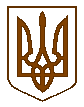 Баришівська  селищна  радаБроварського районуКиївської  областіVIІI скликання                                                                 Р І Ш Е Н Н Я22.01.2021					                                              № 183-04-08	                Про надання згоди на укладаннякороткострокового договору орендиземельної ділянки  для городництва  Кисіль А.М.	 Відповідно до вимог ст.12 Земельного кодексу України,  ст.26 Закону України „Про місцеве самоврядування в Україні”,  розглянувши заяву  Кисіль Алли Миколаївни,  жительки смт Баришівка, вул.Центральна,18, кв.8, щодо укладання короткострокового договору оренди земельної ділянки для городництва в смт Баришівка на території Баришівської селищної ради Броварського району Київської області, враховуючи пропозиції комісії  з питань регулювання земельних ресурсів та відносин, містобудування та архітектури, охорони довкілля та благоустрою населених пунктів,   селищна рада в и р і ш и л а:          1.Надати згоду Кисіль Аллі Миколаївні  на укладання короткострокового договору оренди  земельної ділянки  площею 0,05 га для городництва в смт Баришівка, вул.Приміська,15 на території Баришівської селищної ради Броварського району Київської області терміном на 11 місяців.          2.Встановити   розмір  річної  орендної    плати   за земельну ділянку    10% від нормативно грошової оцінки землі.          3. В разі  суспільної необхідності звільнити земельну ділянку.          4.Оприлюднити  рішення на офіційному веб-сайті Баришівської селищної ради.          5.Контроль за виконанням рішення покласти на постійну комісію з питань регулювання земельних ресурсів та відносин, містобудування та архітектури, охорони довкілля та благоустрою населених пунктів.        Селищний голова                                               Олександр ВАРЕНІЧЕНКО